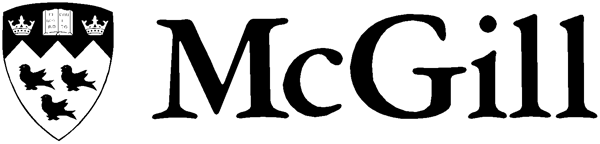 STUDENT COURT & 
ADMINISTRATIVE TRIBUNAL CLERKSHIPSFinal report (due May 6, 2013)Student’s Name : _______________________________Name of judge(s) and court or tribunal: ________________________________________________________________________________________________________________Nature of main tasks accomplished, beginning with the most significant:	1º		2º		3º	Average number of hours devoted each week to the clerkship during the months of September to December: 			                / weekAverage number of meetings with the judge each month: 			   /month Combien de fois avez-vous assisté à une audition de la cour: 		               /semestre ou N/AQu’est-ce que vous avez appris de plus significatif ou de plus important?: You are invited to send additional feedback or suggestions to aisha.topsakal@mcgill.ca Date : 						Student’s Signature: Date : 						Judge’s Signature: 